Отчет о мероприятиях по проведению «Недели безопасности» в МАДОУ д/с № 1 «Березка» 21 - 25 сентября 2020г.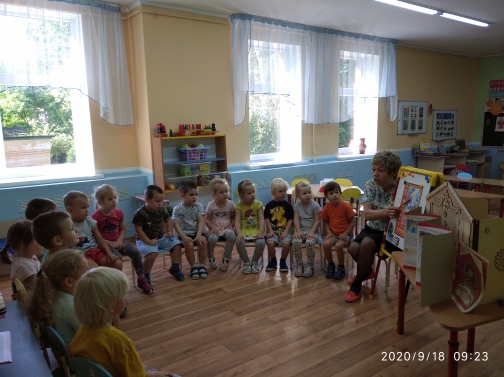 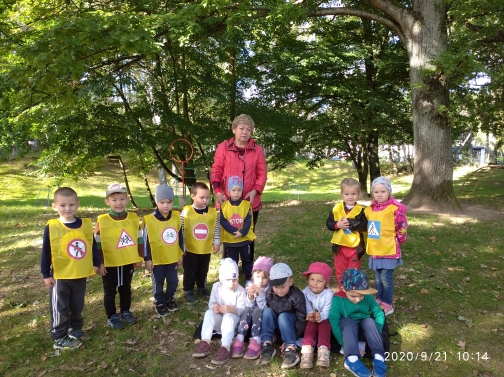 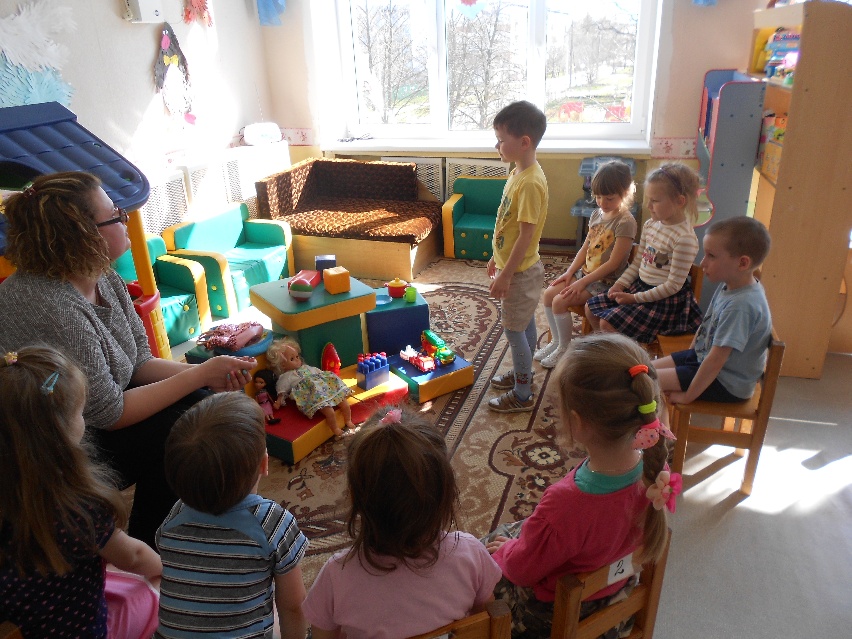 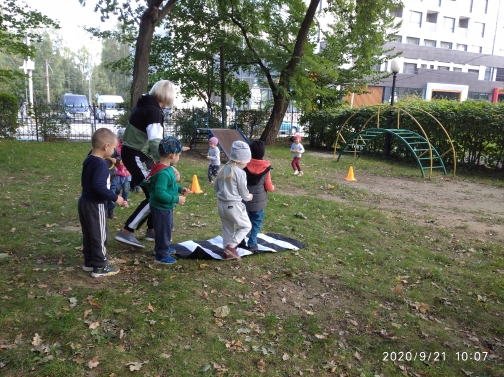 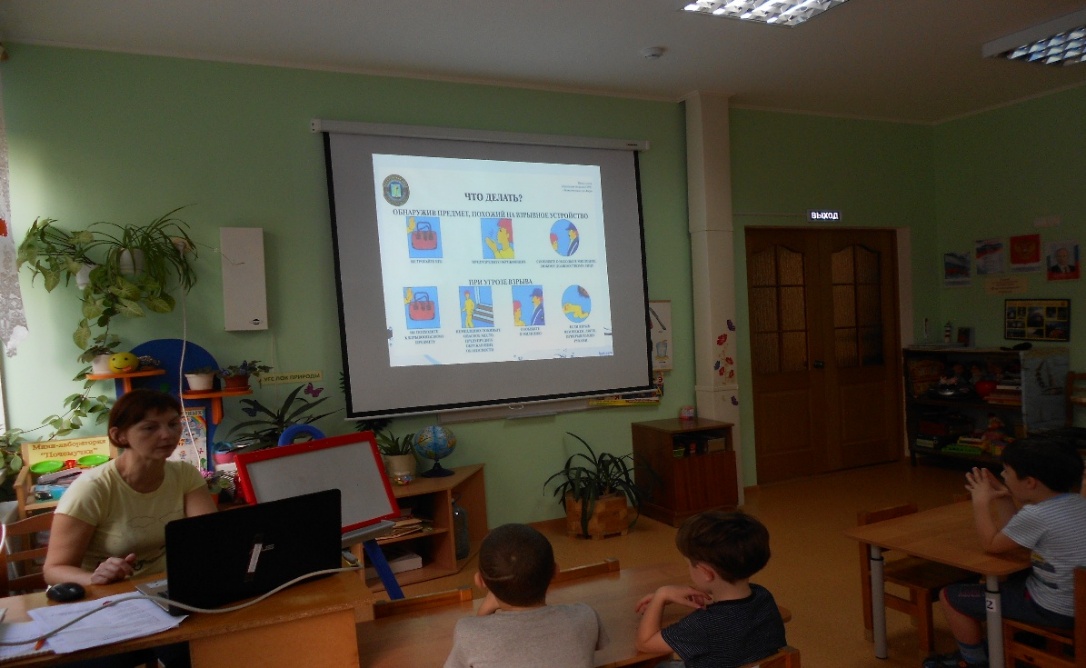 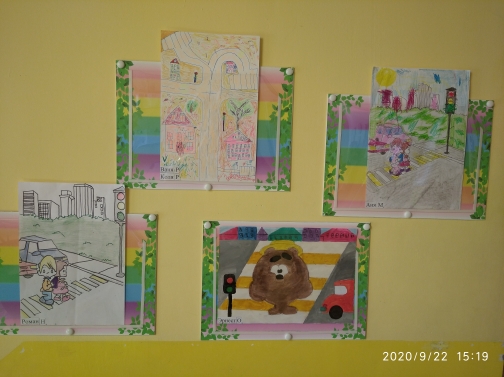 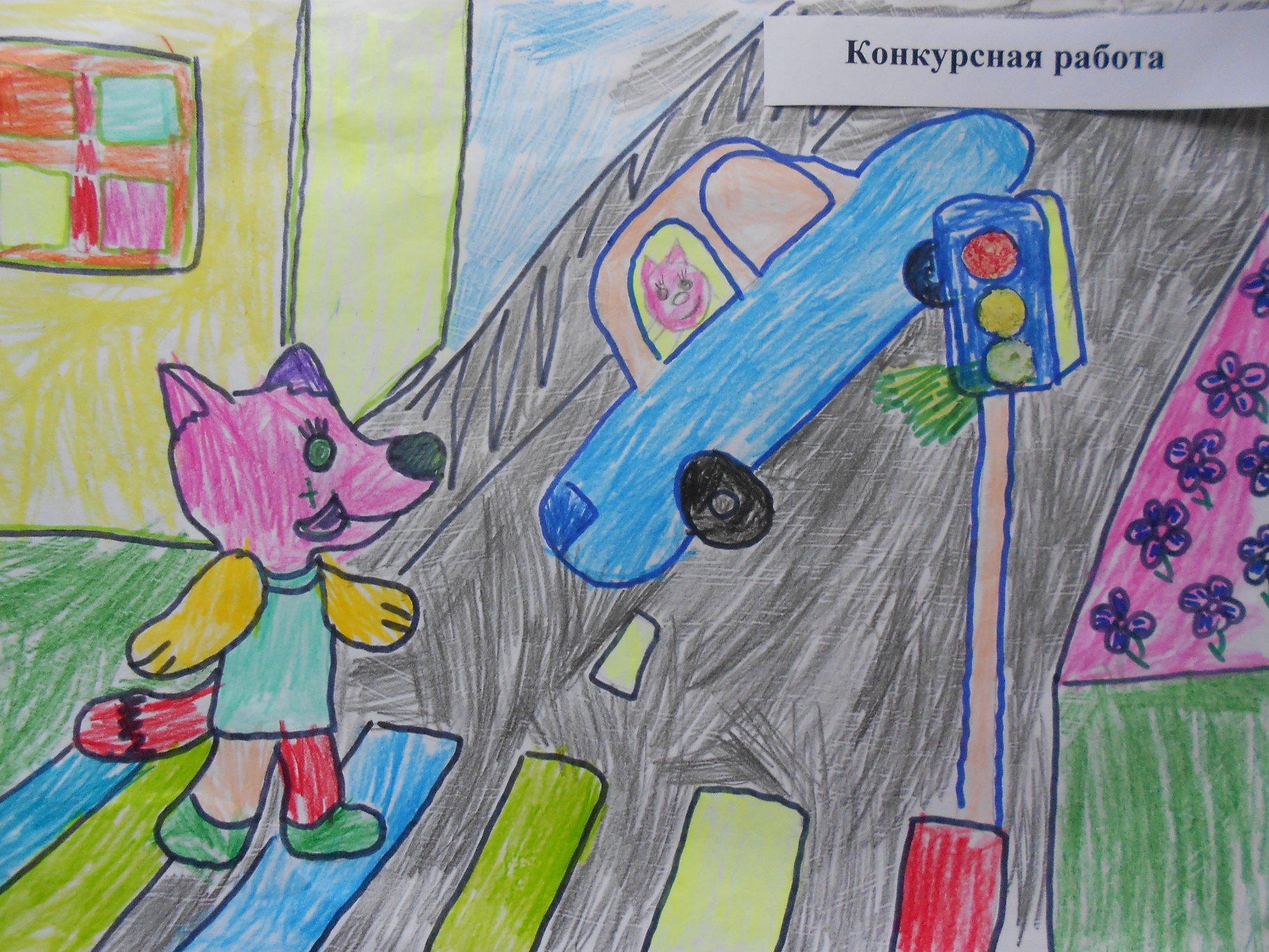 №п/пНаименование мероприятийРезультат1.Откорректирован на новый учебный год Паспорт дорожной безопасностиВыполнено2.Схема безопасных маршрутов движения детей «дом-детский сад-дом»В сопровождении родителей и/или законных представителей3.Профилактическая работа с родителями по вопросам обеспечения безопасности дорожного движения и профилактики дорожно-транспортного травматизмаДанная информация для родителей выставлена на сайте ДОУ 4. Профилактическая работа с детьми по изучению основ Правил и привития детям навыков безопасного поведения в транспортной среде Проведены занятия с детьми на всех группах (10) согласно календарно-тематическому планированию на 2020-21 уч. год: сюжетные физкультурные и игровые занятия - «Мы -пешеходы»; развивающие ситуации «Я пешеход»; создание выставки рисунков детей и родителей «Движение без опасности» 5.Участие во Всероссийском конкурсе, посвященного безопасности дорожного движения «Улица. Дорога. Пешеход.» Подготовлены конкурсные работы и заявки отправлены на конкурс. Результаты: 30 октября.